DATE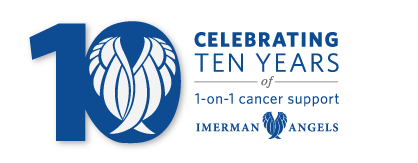 
«Addressee»«Address», «Address_2»«City», «State» «Zip»  
Dear SALUTATION,Every cancer fighter deserves an angel. At Imerman Angels we facilitate 1-on-1 emotional support to cancer fighters, survivors, and caregivers through our network of over 7,000 Mentor Anges. Thanks to the support of generous partners like you, our service is free and available to anyone affected by cancer at any stage, at any age, anywhere in the world. Celebrating our 10 year of service, using a unique matching process based on age, gender, and cancer type we have been able to make over 26,000 connections in all 50 states and 60 countries worldwide. But the need for our service continues to grow. I invite you to join me in helping ensure that no one faces cancer on their own by sponsoring the 2016 Imerman Angels Golf Outing, on June 14, 2016 at the at the beautiful Harborside International Golf Course.  Each personalized match costs the organization $350 and with your generosity more people will receive personalized 1-on-1 support at no cost to them. Please consider committing to a donation of ITEM for our silent auction. The 6th Annual Golf Outing will be a fun and interactive event that attracts more than 100 civic and prominent leaders and business professionals in the Chicagoland area. With your gift, COMPANY would have visibility to all of our attendees, but the best benefit of all though is the impact of your gift: providing fighters, survivors, and caregivers with a lifeline for support. Please complete the enclosed reply form and mail it back by Friday, May 27, 2016. Donations are tax deductible to the full extent of the law. We will follow up with you shortly to inquire about the status of your contribution. If you have any questions please contact Eileen Fitzgerald,  Events Manager, at (312) 273-1304 or efitzgerald@imermannangels.org. Thank you for your time and consideration.Sincerely,NAME